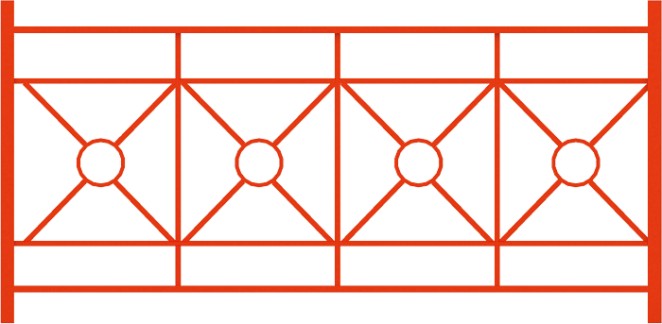 Ограждение 0640Размеры не менее: высота (столбов) - 700 мм, длина – 1500 мм, высота ограждения – 650 ммОграждение представляет собой металлическую сварную конструкцию. Столбы должны быть изготовлены из металлической профильной трубы, сечением не менее 30*30 мм,  горизонтальные основание  изготовлено из металлической профильной трубы, сечением не менее 20*20 мм, остальные  вспомогательные элементы должны быть изготовлены из металлической профильной трубы, сечением не менее 15*15 мм. Внутри должен присутствовать вспомогательный элемент, в виде круга, диаметром не менее 120 мм, изготовленный из металлической трубы, диаметром не менее 21,3 мм. Металлические элементы окрашены яркими порошковыми красками  с предварительной антикоррозийной обработкой. 